Publicado en San Sebastián, País Vasco el 26/04/2024 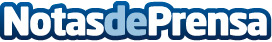 La Ruta del PintXXI de Cinzano Bitter Soda: cuatro fines de semana para disfrutar de las mejores tapas de DonostiTodos los fines de semana, desde el 20 de abril hasta el 12 de mayo, esta iniciativa invita a disfrutar de una serie de pintxos exclusivos en 15 locales de referencia de la ciudad recomendados por Robin Food. El reconocido chef vasco apadrinará la 2ª edición de la ruta para sorprender con recetas de toda la vida ahora reinterpretadas para sorprender a los paladares del S. XXI y que así la tradición del aperitivo siga pasando de generación en generaciónDatos de contacto:Ana PuyolPR Specialist667224770Nota de prensa publicada en: https://www.notasdeprensa.es/la-ruta-del-pintxxi-de-cinzano-bitter-soda Categorias: Gastronomía País Vasco Restauración Consumo http://www.notasdeprensa.es